 MODELO DE PROJETO EXTENSIONISTA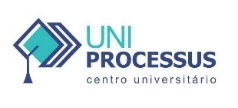 CENTRO UNIVERSITÁRIO PROCESSUSPrática ExtensionistaPROJETO/AÇÃO (semestre/ano) 1º/2023 1. Identificação do Objeto  2. Identificação dos Autor(es) e Articulador(es) Aluno(a)/Equipe3. DesenvolvimentoAtividade Extensionista:Área Temática: Contabilidade como objeto de governança corporativa, projeto da disciplina de Governança & Compliance, extensionista.Linha de Extensão: Governança & ComplianceLocal de implementação (Instituição parceira/conveniada):Empório Express, CNPJ: 20.507.777/0001-54Título: Contabilidade como objeto de governança corporativa. CURSO: Ciências ContábeisCoordenador de Curso  NOME: José Bonifácio de A. Junior Articulador(es)/Orientador(es):NOME: João Carlos GonçalvesNOME/Matrícula/Contato:Adriana de Moura Barbosa - 1922500000008Alex Deiveson Gomes Coelho - 2012500000007
Alexandre Marques de Araujo - 2012500000012Andréia de Moura Barbosa - 1922500000007 Eveline de Morais Borges - 2012500000010 João Vitor Dias Naves - 1912470000030 Karen Souza de Lemos – 2012500000026Lenice Neres dos Santos – 1922500000011Railma Milhomen Malaquias – 2212500000015Valéria dos Santos de Assis - 1922500000009Fundamentação TeóricaA disciplina explorou a Governança corporativa e Compliance e trouxe a contabilidade como objeto de governança corporativa, dando suporte aos empresários.Apresentação: O projeto é apresentado conforme tópicos:Histórico do business, contextualização, Inventariação ou contagem física do estoque e dos bens patrimoniais, apresentação de Balanço Patrimonial, Demonstração de Resultados ,regime de tributação corrente e análise crítica quanto a melhor escolha, Pontos positivos, Pontos de Melhoria.Justificativa:A disciplina procura mostrar ao empresariado a importância da contabilidade, como ciência de reportagem e também como objeto de governança.Objetivos:GeralExtensão à comunidade de serviços derivados da formação do alunado, ie,Ciências Contábeis, Administração de empresas, onde a contabilidade será apresentada como objeto de governança empresarial.EspecíficosAnálise crítica da informação recebida pelos empresários, no tangente à informação contábil;Avaliação do valor do negócio, a valor contábil e mercado;Levantamento físico dos estoques e bens patrimoniais;Apontamento dos pontos positivos e de melhoria do negócio.Metas:Mostrar a importância da contabilidade aos empresários, mostrando que a ciência contábil é ferramenta de decisão, reportagem.Resultados esperados:Mostrar ao empresariado a importância da contabilidade como ciência de reportagem e objeto de governança corporativa, bem como avaliar se o regime de tributação corrente é o de menor carga tributária.Metodologia: Aulas expositivas, visitas técnicas às empresas, elaboração do projeto final.Cronograma de execução:DATA DE INÍCIO: Março,/2023DATA DE TÉRMINO: Julho/2023 Considerações finais:Projeto extensionista da disciplina de Governança & Compliance,onde os estudandos ofertarão serviços à comunidade em sua área de formação.Referência Bibliográfica: Básica: SILVA. A. L. C.; Governança corporativa e sucesso empresarial: melhores práticas para aumentar o valor da firma. São Paulo: Saraiva, 2014, 2ª edição.Complementar: LARRETE,M.Governança corporativa e remuneração dos gestores. São Paulo: Atlas,2013;                         INSTITUTO BRASILEIRO DE GOVERNANÇA CORPORATIVA (IBCG). Código das Melhores Práticas de Governança Corporativa, versão on line.   